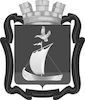 СОВЕТ ДЕПУТАТОВГОРОДСКОГО ПОСЕЛЕНИЯ КАНДАЛАКША КАНДАЛАКШСКОГО МУНИЦИПАЛЬНОГО РАЙОНАМУРМАНСКОЙ ОБЛАСТИПЯТОГО СОЗЫВАР Е Ш Е Н И Еот 29 августа 2023 года                                                                                                                 № 398О внесении изменений в решение Совета депутатов городского поселения Кандалакша Кандалакшского района от 02.08.2016 № 189 «Об утверждении Порядка размещения сведений о доходах, расходах, об имуществе и обязательствах имущественного характера лиц, замещающих муниципальные должности в муниципальном образовании городское поселение Кандалакша Кандалакшского муниципального района и членов их семей на официальном сайте муниципального образования городское поселение Кандалакша Кандалакшского муниципального района и предоставления этих сведений общероссийским средствам массовой информации для опубликования»(в редакции решения от 27.06.2023 № 383)В соответствии с  Федеральным законом от 25.12.2008 № 273-ФЗ «О противодействии коррупции»,  Федеральным законом от 06.02.2023 № 12-ФЗ «О внесении изменений в Федеральный закон «Об общих принципах организации публичной власти в субъектах Российской Федерации» и отдельные законодательные акты Российской Федерации», Закона Мурманской области от 13.06.2023 № 2896-01-ЗМО «О внесении изменений в Закон Мурманской области «О противодействии коррупции в Мурманской области», руководствуясь Федеральным законом от 06.10.2003 № 131-ФЗ «Об общих принципах организации местного самоуправления в Российской Федерации», Уставом муниципального образования городское поселение Кандалакша Кандалакшского муниципального района Мурманской области Совет депутатовгородского поселения КандалакшаКандалакшского муниципального районаМурманской областирешил:	1. Внести в решение Совета депутатов городского поселения Кандалакша Кандалакшского района от 02.08.2016 № 189 «Об утверждении Порядка размещения сведений о доходах, расходах, об имуществе и обязательствах имущественного характера лиц, замещающих муниципальные должности в муниципальном образовании городское поселение Кандалакша Кандалакшского муниципального района и членов их семей на официальном сайте муниципального образования городское поселение Кандалакша Кандалакшского муниципального района и предоставления этих сведений общероссийским средствам массовой информации для опубликования» (в редакции решения Совета депутатов городского поселения Кандалакша Кандалакшского муниципального района Мурманской области от 27.06.2023 № 383) следующие изменения:1.1. Дополнить пунктом 1.1. следующего содержания:«1.1. Обеспечение доступа к информации о представляемых лицами, замещающими муниципальные должности депутатов Совета депутатов городского поселения Кандалакша Кандалакшского муниципального района Мурманской области, сведениях о доходах, расходах, об имуществе и обязательствах имущественного характера, к информации о представлении такими лицами заведомо недостоверных или неполных сведений о доходах, расходах, об имуществе и обязательствах имущественного характера осуществляется в соответствии с федеральными законами, указами Президента Российской Федерации.Обобщенная информация об исполнении (ненадлежащем исполнении) лицами, замещающими муниципальные должности депутатов Совета депутатов городского поселения Кандалакша Кандалакшского муниципального района Мурманской области, обязанности представить сведения о доходах, расходах, об имуществе и обязательствах имущественного характера размещается на официальном сайте муниципального образования городское поселение Кандалакша Кандалакшского муниципального района (при условии отсутствия в такой информации персональных данных, позволяющих идентифицировать соответствующее лицо, и данных, позволяющих индивидуализировать имущество, принадлежащее соответствующему лицу) в течение 14 рабочих дней со дня истечения срока, указанного в пункте 2 приложения № 1 к Закону Мурманской области от 26.10.2007 № 898-01-ЗМО «О противодействии коррупции в Мурманской области».».     2. В Порядке размещения сведений о доходах, расходах, об имуществе и обязательствах имущественного характера лиц, замещающих муниципальные должности в муниципальном образовании городское поселение Кандалакша Кандалакшского муниципального района и членов их семей на официальном сайте муниципального образования городское поселение Кандалакша Кандалакшского муниципального района и предоставления этих сведений средствам массовой информации для опубликования, утвержденном решением Совета депутатов городского поселения Кандалакша Кандалакшского района от 02.08.2016 № 189 (в редакции решения Совета депутатов городского поселения Кандалакша Кандалакшского района от 27.06.2023 № 383) следующие изменения:2.1. В пункте 1 после слов «муниципальные должности» дополнить словами «(кроме лиц, замещающих муниципальные должности депутатов Совета депутатов городского поселения Кандалакша Кандалакшского муниципального района)».3. Опубликовать настоящее решение в официальном печатном издании органа местного самоуправления «Информационный бюллетень администрации муниципального образования Кандалакшский район» и разместить на официальном сайте муниципального образования городское поселение Кандалакша Кандалакшского муниципального района Мурманской области в информационно-телекоммуникационной сети «Интернет». 4. Настоящее решение вступает в силу со дня официального опубликования.Глава муниципального образования                                                                            Е.В. Ковальчук 